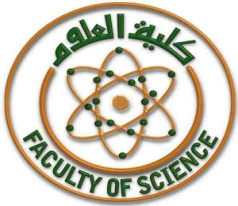 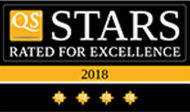 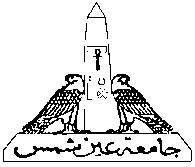 ادارة شئون الدراسات العليا والبحوث.............................................................طلب قيد طالب بدرجة الدبلوم في (…………….....)السيد الأستاذ الدكتور / عميد الكليةالرجاء من سيادتكم التكرم بالموافقة على قيدى بدرجة الدبلوم وذلك للعام الجامعى                /          اسم الدبلوم: .......................              			               القسم: ............................علما بأننى حاصل على درجة البكالوريوس فى العلوم فى ....................    من جامعة .........................بتقدير عام   .......................                                   وتقدير مادة التخصص  ..........................الشعبة:    ........................... اسم الطالبعنوان الطالبالرقم القوميالتليفون:جامعة عين شمس       كلية العلومادارة الدراسات العلياالمستندات المطلوبةاستمارة القيد بالدبلوم (1  نسخة) – مع توقيع الطالب على البيانات المدونة بالاستمارة. (يرفق عدد واحد طابع مهن علمية ودمغة فئة واحد جنية و عدد  .....  صورة حديثة بخلفية بيضاء).خطاب موافقة مكان أو جهة العمل.بيانات ادارة الدراسات العليا.استمارة استيضاح بيانات (نسختين).إقرار من الطالب.المصاريف (او إقرار المصروفات)المرفقات المطلوبة:شهادة التخرج (البكالوريوس).شهادة الميلاد (في حالة المعيد أو المدرس المساعد تكون فعليا موجودة بملفه في الدراسات العليا).شهادة تقديرات ال (4) سنوات (في حالة المعيد أو المدرس المساعد تكون موجودة بملفه في الدراسات العليا).شهادة التويفل (باجمالى درجات: 450 درجة) مع كشف النتيجة.تفعيل الإيميل الإلكتروني الجامعي بوحدة IT. صورة الرقم القومي.عدد 4 صور شخصية بخلفية بيضاء.       كلية العلوم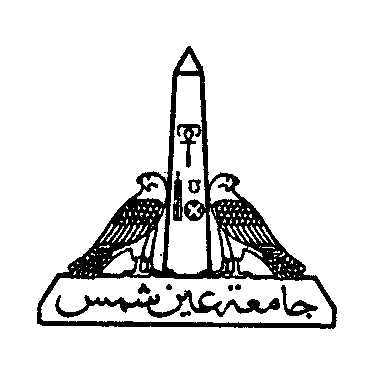     إدارة شؤون الدراسات العليا استمارة قيد لدرجة الدبلومالقسم .....................................................................................................................اسم الدبلوم .....................................................................................................۰اسم الطالب		………………………………………………………………	 ۰محل وتاريخ الميلاد		…… / ………. / ………………….   - ………..……………۰الدرجة الجامعية		 وتاريخ الحصول عليها          ۰جهة العمل		………………………..۰القسم			………………………..۰مجال الدراسة		التخصص ……………….۰الشروط المطلوبة:دراسة مقررات دراسية ............................................................................................................شروط أخرى ....................................................................................................................تحريرا في     … / … /  ……                   					     توقيع الطالب۰اعتماد القسم :رئيس القسم .....................................................................................................................تاريخ موافقة مجلس القسم .......................................................................................................۰اعتماد الكلية:قرار لجنة الدراسات العليا .......................................................................................................قرار مجلس الكلية ...............................................................................................................۰اعتماد الجامعة:۰قرار مجلس الدراسات العليا والبحوث .............................................................................................تحريرا فى        /      /  وكيل الكليةلشئون الدراسات العليا والبحوث..............................مطبعة جامعة عين شمس 1070/2003-2004/1500       كلية العلوم    إدارة شؤون الدراسات العليا بيان عن دخول الامتحان لسنة            /۰اسم الطالب		لغة عربية:………………………………………………………………لغة انجليزية:………………………………………………………………	 ۰محل وتاريخ الميلاد		…… / ………. / ………………….   - ………..……………محل وتاريخ الميلاد		…… / ………. / ………………….   - ………..……………۰الدرجة الجامعية		 وتاريخ الحصول عليها          ۰رقم بطاقة الخدمة العسكرية (للذكور)   .............   ........... ..............  ..............۰جهة صدورها		………………………..۰تاريخ صدورها		…..…/ ………/……..۰القسم الذى سيؤدى الامتحان به	………………………..۰مجال الدراسة أو التخصص ……………….عنوان الطالب ....................................................................................................................الرقم القومىتحريرا في     … / … /  ……                   					     توقيع الطالب۰اعتماد الكلية:البيانات المدونة بهذة الاستمارة تمت مراجعتها بمعرفتى ووجدت مطابقة لشهادة ميلاد الطالب/الطالبة وسجلات الكلية،،،روجع ووجد صحيحا،،،الموظف المختص                                              مدير ادارة شؤون الدراسات العليا     تحريرا فى        … / … /  ……  اعتماد وكيل الكليةلشئون الدراسات العليا والبحوث..............................يراعى استيفاء هذة الاستمارة بخط واضح من أصل وصورة بمعرفة الطالب/الطالبة ومراجعتها جيدا قبل دخول الامتحان.يرسل الأصل الى الجامعة وتحفظ الصورة بالكلية . مطبعة جامعة عين شمس 1070/2003-2004/1500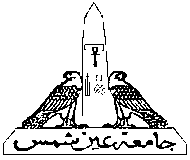 وحدة شبكة المعلومات كلية العلوم - جامعة عين شمس    إدارة شؤون الدراسات العلياالاسم باللغة العربية:		.....................................................................الاسم باللغة الانجليزية:	......................................................................الديانة: .....................الرقم القومي: ........................................... تاريخ الاصدار: ............... جهة الاصدار: ..............           جهة الميلاد: ..............	تاريخ الميلاد: .................... محافظة: ............... الجنسية: .............عنوان المراسلة: .....................................................................رقم التليفون: ................................	الموبايل: ..............................اسم وعنوان جهة العمل: .......................................................................	بيانات المؤهلالمؤهل:...........................................القسم:................................ 				جامعة: ..................................تاريخ الحصول عليه: ...................... 			التقدير: ..................................الايميل الجامعي: ...........................................................................................القسم الذي سيتم القيد به: …………….           كلية العلوم                                                                         إدارة شؤون الدراسات العليا إقرارــــــــــــــــاقر أن الطالب/الطالبة / ……………………………………………………………………المقيد لدرجة الدبلوم(…………………) بقسم………………………للعام الجامعى             /                        بالأتى:ألتزم باستيفاء جميع الأوراق فى المواعيد المحددة و بخطاب موافقة جهة العمل (معتمد ومختوم) على التحاقى بالدراسة فى درجة الدبلوم بالكلية.فى حال النفرغ للدراسة يجب تقديم ما يفيد أنى لا أعمل (صورة من الرقم القومى مثبت بها أنى لا أعمل).أقر بأننى غير مسجل (مقيد) فى أى كلية أخرى أو أى درجة علمية أخرى.أقر بأننى أعلم وأوافق على الالتزام بقواعد اللاذحة الخاص بالدراسات العليا بالكلية وبمتابعة ما يعلن من الادارة بصفة مستمرة.أننى ألتزم بالانتظام بالدراسة النظرية / العملية بالقسم.أننى ألتزم بأداء اختبار تحديد مستوى اتقان اللغة الانجليزية (التويفل) بأحد مراكز جامعة عين شمس المعتمدة وتقديم الشهادة الخاص بذلك.أننى ألتزم التزام تام بدفع المصروفات الدراسية المقررة فى مواعيدها المحددة .أننى أوافق على حق الكلية فى الغاء قيدى (تسجيلى) بدون الرجوع الى أو إنذار مسبق وذلك فى حال ثبوت عدم صحة البيانات، المعلومات المدونة أو عدم صحة أى من الشهادات المقدمة منى لإدارة الدراسات العليا بالكلية. المقر بما فيه،،،۰اسم الطالب: 			قام الطالب بالتوقيع أمامى۰التوقيع: 			اسم الموظف:۰الرقم القومي:			توقيع الموظف:                       كلية العلوم              ادارة الدراسات العلياإقرار سداد مصاريف / رسومأتعهد أنا الطالب/ الطالبة ……………………………………………………………………المستحقة على فورا كمقابل …………………………………………….. وذلك حين السماح بالدفع بالخزينة أو تفعيل نظام السداد الالكتروني بالجامعة.كما أتعهد أيضا بتحمل سداد كافة الغرامات المتعلقة بتخلفي عن السداد في موعده وفي فترة زمنية لا تتعدى مدة ……….. يوم.			وتمت إحاطتي بأنني في حال التخلف عن السداد أو عن تقديم ما يفيد سدادي للرسوم سوف تقوم الكلية بإلغاء التسجيل/القيد بالكلية وبدون الرجوع الى وهذا إقرار منى بذلك.اسم الطالب:القسم المقيد به:الرقم القومي:التوقيع:التاريخ:       /          /                       كلية العلوم              ادارة الدراسات العلياإقرار عدم استرداد مصاريف / رسومأقر أنا الطالب/ الطالبة ……………………………………………………………………بأنني في حال قبول قيدى لدرجة الدبلوم بقسم .....................    لن أطالب باسترداد أى مصروفات دراسية قمت بسدادها وهذا إقرار منى بذلك.اسم الطالب:القسم المقيد به:الرقم القومي:التوقيع:التاريخ:         /         /الاسم باللغة العربية:الاسم باللغة الانجليزية: